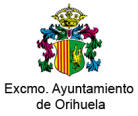 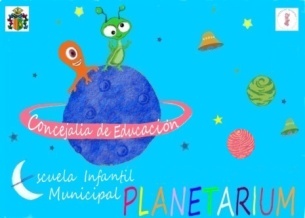 	            SOLICITUD DE ADMISIÓN   Concejalía de Educación                       ESCUELA INFANTIL MUNICIPAL PLANETARIUM                                          Curso 2024-2025 DATOS DEL ALUMNO.  APELLIDOS								SIP:NOMBRE:								VARÓN           MUJER        FECHA DE NACIMIENTO:						NACIONALIDAD:DOMICILIO FAMILIAR:					                     DATOS MADRE:APELLIDOS:							TELÉFONO:NOMBRE: 								CORREO ELECTRÓNICODNI/NIE:                                                                                                      		                                                   			DATOS PADRE:APELLIDOS:							TELÉFONO:NOMBRE:      							CORREO ELECTRÓNICO:DNI/NIE:                                                                                                           En el caso de no convivencia por motivos de separación, divorcio o situación análoga marcar esta casilla:   ¿Existe limitación de la patria potestad de algunos de los progenitores?:    si        noSOLICITA LA ADMISIÓN DEL ALUMNO DURANTE EL PRÓXIMO CURSO ESCOLAR CORRESPONDIENTE AL NIVEL EDUCATIVO DE INFANTIL PRIMER CICLO EN LA ESCUELA INFANTIL MUNICIPAL PLANETARIUM.Nivel   0-1 año (nacidos 2024)                    Nivel 1-2 años (nacidos 2023)                      Nivel   2-3 años (nacidos 2022)Y que en la unidad familiar concurren las siguientes circunstancias:Hermanos de la persona solicitante en el centro. Nº_____ Domicilio familiar, laboral: ________________________________________________________________________CP: ___Padres/madres trabajadoras en el centro docente. Padre y madre, ambos trabajadores.Discapacidad del alumno.Discapacidad de padres/hermanos del alumno.Miembro de familia numerosa.Alumnado nacido de parto múltiple.Familia monoparental En acogimiento familiar Víctima de violencia de género o terrorismo, desahucio familiar, acogimiento residencial.  Fecha de inscripción:	         de                              de   Firma padre, madre o tutor